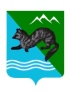 Р А С П О Р Я Ж Е Н И Е АДМИНИСТРАЦИИ СОБОЛЕВСКОГО МУНИЦИПАЛЬНОГО РАЙОНА КАМЧАТСКОГО КРАЯ  22 апреля 2021	                с.Соболево                                       №224-р      В целях организации деятельности Комиссии по делам несовершеннолетних и защите их прав при администрации Соболевского муниципального района и  реализации мероприятий исходя из положений Федерального закона от 24.06.1999 № 120-ФЗ «Об основах системы профилактики безнадзорности и правонарушений несовершеннолетних», Постановления Правительства Камчатского края от 22.05.2020 №206-П «Об организации деятельности комиссии по делам  несовершеннолетних и  защите их прав в Камчатском крае», постановлением администрации Соболевского муниципального района от 08.06.2020 «О комиссии по делам несовершеннолетних и защите их прав Соболевского муниципального района»Возложить  функции и полномочия  ответственного секретаря Комиссии по  делам несовершеннолетних по организации и обеспечению деятельности комиссии в части подготовки и проведения заседаний комиссии и  иных плановых мероприятий на Сысоеву Ольгу Геннадьевну, начальника отдела по социальному развитию, труду и культуре в составе управления  делами администрации Соболевского муниципального района, члена Комиссии.Глава  Соболевского муниципального района                                В.И. Куркин